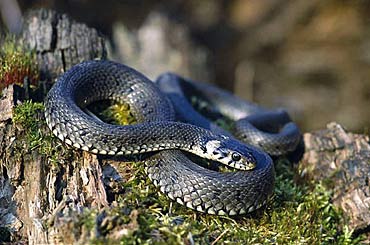 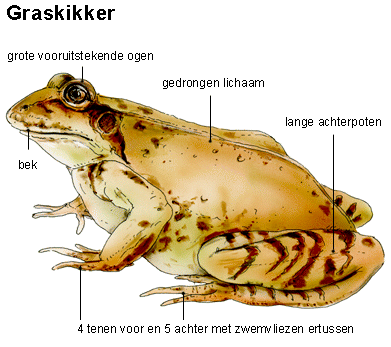 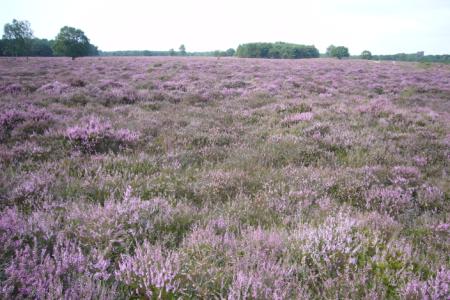 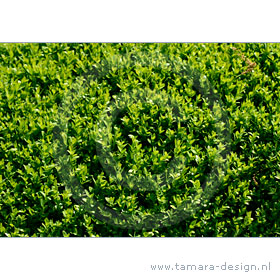 DE FLORA=ALLE LPANTEN DIE IN EEN BEPAALD GEBIED GROEIENDE FAUNA= ALLE DIEREN DIE INEEN BEPAALD GEBIED LEVENREPTIELEN =ZIJN KRUIPENDE DIEREN DIE EIEREN LEGGENEEN AMFIBIE =EEN DIER DAT OP HET LAND EN IN HET WATER LEEFT,ZOALS EEN KIKKEREEN STRUIK =EEN GROTE PLANT DIE BUITEN GROEIT, HEEFT ZIJTAKKEN VANAF DE GRONDDE HEI= EEN TERREINWAAROP BIJNA  ALLEEN HEIPLANTEN GROEIEN